            Strukowski Bogusław            PLASMA NOWA            Przedsiębiorstwo Powłok Ochronnych             Ul. Lwowska 38            40—397 KatowiceDziałając na podstawie art. 92 ust. 1 ustawy z dnia 29 stycznia 2004 r. Prawo zamówień publicznych(Dz. U. z 2010 r. Nr 113 poz. 759 z późn. zm.- dalej Pzp) Zamawiający zawiadamia się, że  
w postepowaniu o udzielenie zamówienia publicznego realizowanego w trybie przetargu nieograniczonego o wartości szacunkowej mniejszej od kwoty określonej w przepisach wydanych na podstawie art. 11 ust. 8 Pzp na realizacje zadania pn.:  „Restauracja i konserwacja zabytkowych elementów oryginalnego wyposażenia budynków nadszybia szybu „Carnall” (1870r.) oraz rozdzielni 6 kV (1914r.), Skansenu Górniczego „Królowa Luiza” przy ul. Wolności 410 w Zabrzu”,dokonano wyboru najkorzystniejszej oferty.I.  Za najkorzystniejszą uznano ofertę Wykonawcy: Strukowski Bogusław (NIP 6311256064) prowadzący działalność gospodarczą po nazwą PLASMA NOWA Przedsiębiorstwo Powłok Ochronnych ul. Lwowska 38, 40—397 KatowiceREGON 276737488.Uzasadnienie wyboru:Jedyna oferta złożona do postępowania przetargowego na przedmiotowe zadanie. Wykonawca spełnił wszystkie wymogi SIWZ oraz ustawy Prawo zamówień publicznych, zweryfikowane przez Członków Komisji Przetargowej na podstawie przedłożonych dokumentów i oświadczeń potwierdzających spełnienie warunków udziału w postępowaniu.W przedmiotowym postępowaniu ofertę złożyli n/w Wykonawcy :Strukowski Bogusław prowadzący działalność gospodarczą po nazwą PLASMA NOWA Przedsiębiorstwo Powłok Ochronnych ul. Lwowska 38, 40—397 Katowice.Na podstawie streszczenia oceny i porównania złożonych ofert, dokonanego przez Komisję Przetargową,  ofertom przyznano następującą punktację: W przedmiotowym postępowaniu nie wykluczono żadnego z wykonawców oraz nie odrzucono żadnej z ofert.W związku z powyższym postanowiono jak w sentencji.O terminie podpisania umowy wybrany Wykonawca zostanie powiadomiony odrębnym pismem.Dziękujemy za uczestnictwo w niniejszym postępowaniu i zapraszamy do udziału w kolejnych przetargach organizowanych przez Zamawiającego.Na podstawie art. 27 ust. 2 Pzp Zamawiający zwraca się z prośbą o niezwłoczne potwierdzenie faktu otrzymania niniejszego pisma (wzór potwierdzenia w załączeniu, który prosimy przesłać w formie faksu, nr faksu: 032/277 11 25.            Z poważaniemMuzeum Górnictwa Węglowego                   w ZabrzuDyrektor    Bartłomiej SzewczykRozdzielnik: 1.Strukowski Bogusław PLASMA NOWA Przedsiębiorstwo Powłok Ochronnych ul. Lwowska 38, 40—397 Katowice2. a/a    Muzeum Górnictwa Węglowego w Zabrzu
41-800 Zabrze
ul. Jodłowa 59
tel +48 32 630 30 91
fax +48 32 277 11 25
email: biuro@muzeumgornictwa.plNr ofertyLiczba pkt  w kryterium    CENA – 100  %Razem1100,00100,00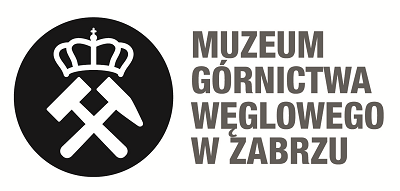 